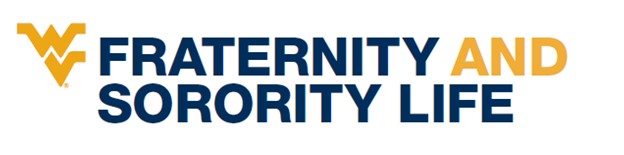 Chapter Accreditation ProgramFraternity or Sorority:___________________________				Accreditation Year: __________AuthorizationBy signing below, we attest that we have reviewed the Chapter Accreditation Program and approve of its content. We acknowledge that the contents are accurate and truthful:Chapter President Signature:______________________________		Date:___________Chapter Advisor Signature:________________________________		Date:___________Instructions & Important InformationIf the chapter operates on the academic year, then the completed accreditation program is due on April 1 (or the following Monday should that date fall on a weekend).If the chapter operates on the calendar year, then the completed accreditation program is due on November 1 (or the following Monday should that date fall on a weekend).Excellence awards will be announced at the annual Greek Awards Banquet during the Spring semesterA minimum of 70% of chapter members must attend for each requirement below unless otherwise statedEach event/involvement must be accompanied by the relevant form of evidence for program completionIf a chapter wishes to utilize a particular event to meet two different program standards, approval must be obtained by the OFSL at least two weeks prior to the event.Creativity and originality are encouraged. If a chapter wishes to have a similar program count for a minimum standard, approval must be obtained by of the OFSL at least two weeks prior to the event.Please upload all documentation through the Office of Fraternity & Sorority Life portal on WVU Engage.Pictures or relevant materials from events/presentations are encouraged to be submitted with each relevant form.Minimum Chapter Management Standards__Provide a copy of the Chapter’s Constitution & Bylaws__Have an up to date Certificate of Insurance on file with OFSL [OFSL to verify]__Update Officer Contact Form after each election__Provide contact information for the active Chapter Advisor__Update Chapter Roster each semester on WVU Engage [OFSL to verify]__Attend annual Presidents Conference__Have a Chapter average GPA of 2.75 in both the fall and spring semester [OFSL to verify]Minimum Chapter Educational Programming __Host an Alcohol & Other Drug Education program facilitated by WellWVU __Sexual Assault Bystander Prevention Education program facilitated by WVU DEI __Attend two Hazing Prevention Week programs (no less than 10% attending per program) __Attend, co-host, or host one program on Diversity/Cultural Awareness Academic Success (3 required)__Academic Skills Workshop__Provide evidence of a written scholarship/academic plan in Chapter’s Bylaws__Establish a minimum GPA standard for chapter members and new members__Host an Academic Achievement event during a chapter meeting__Have at least one chapter member as a member of Order of Omega or Gamma Sigma Alpha HonoraryLeadership Development (4 required)__Have at least one member complete the Greek Leadership Academy__Attend one event centered on school spirit (athletic event, Student Events Board program, etc.) __Attend a leadership development workshop sponsored by the Office of Student Engagement & Leadership__Host a chapter leadership retreat for the Chapter Executive Board__Provide evidence of a meeting focused on Officer Transitions__Have at least 2 members attend a regional/national conference sponsored by your national organization__General program focused on leadership development [Prior OFSL Approval Needed]Responsible Social Engagement (3 Required)__Provide a position description for a designated chapter member focused on Risk Management__Provide the chapter’s risk management plan__Provide the fraternity/sorority’s Code of Conduct__Sponsor a program with Greeks Advocating for the Mature Management of Alcohol (GAMMA)__Host a registered and compliant social event __General program focused on risk management [Prior OFSL Approval Needed]Brotherhood/Sisterhood (5 required)__Host or attend a mental health awareness program __Host a chapter development event in the Fall Semester (Brotherhood/Sisterhood Event)__Host a chapter development event in the Spring Semester (Brotherhood/Sisterhood Event)__Co-Host an educational program with a member organization of the same governing council__Co-Host an educational program with a member organization of another governing council__Co-Host an educational program with another WVU student organization__Host an alumni/ae event__Provide a copy of the Chapter’s alumni/ae newsletter__Host a parent eventService & Philanthropy (4 required)__Require a minimum number of service hours per member per semester__Host a chapter service project__Host a chapter philanthropy event__Register a team in the annual MountaineerTHON program (No less than 5 chapter members per team)__Participate in the Big Greek Day of Service (10% of chapter participation)__Participate in the Martin Luther King Day of Service (10% of chapter participation)Overall Chapter Assessment (500-word minimum total)How does your chapter currently demonstrate your organizational values? Which category do you feel is your chapter’s biggest strength? Why?Which category do you feel your chapter needs to most improve? Why?What has been your chapter’s biggest achievement this year?What has been your chapter’s biggest challenge this year? What steps have you taken to tackle this challenge?What is your chapter’s contribution to the Fraternity & Sorority Community, West Virginia University, the City of Morgantown, and the fraternal movement?How does your chapter create inclusive environments for new members, initiated members, and alumni/ae?For Office Use: _____ Approved 		_____ NOT Approved Chapter Accreditation ProgramPresentation FormPresentation Information: Fraternity/Sorority: ____________________ Date of Session: ______________ Time of Session: _______________________ Location: ____________________ Number of attendees: __________________ Brief Description of Presentation/Topics: Presenter Information (if applicable): Presenter: ___________________ Email address:_________________________ Phone Number: _______________ Office:_______________________________Submitting for Category/Requirement: __________________________For Office Use: _____ Approved 		 _____ NOT Approved Chapter Accreditation ProgramEvent FormEvent Information: Fraternity/Sorority: ____________________ Date of Event: ______________ Time of Event: _______________________ Location: ____________________ Number of attendees: __________________ Brief Description of Event: Co-Sponsor Information (if applicable): Chapter/Organization: _______________________Submitting for Category/Requirement: __________________________For Office Use: _____ Approved 		_____ NOT Approved Chapter Accreditation ProgramInvolvement FormOrganization/Project:______________________________________________Name of Member(s):_____________________________________________________________________________________________________Fraternity/Sorority:___________________________________________________Organization Advisor’s Name:_________________Organization Advisor’s Email:________________ Submitting for Category/Requirement: __________________________Accreditation Program Awards & RecognitionChapter AwardsThe Chapter Excellence Awards recognize outstanding achievement in specific areas of chapter operations. Selection is not based off of nomination, but based off of a comprehensive review of the chapter’s accreditation submission and general practices.Chapter Excellence Awards –Excellence Awards recognize a chapter who has achieved a high level of excellence in a specific category: 	Excellence in Academic Achievement Award	Excellence in Leadership Development Award	Excellence in Risk Management Award 	Excellence in Recruitment/Intake Award  	Excellence in Interfraternalism Award  	Excellence in Service & Philanthropy Award  	Excellence in Chapter Engagement Award 	Excellence in Chapter Management Award 	Excellence in Social Media AwardArista Awards of Distinction– The Arista Awards of Distinction (Arista Cup) are the highest honor bestowed upon one chapter of each council per year. This award takes into consideration all categories. Note, general performance by the organization, Greek Week participation/placement, as well as academic and conduct records will also be taken into consideration when bestowing these awards.Individual AwardsThe Individual Awards are presented each year to community members who have demonstrated outstanding achievements either as an officer, leaders or volunteer for the Fraternity & Sorority Community and the University. Chapters will submit separate applications for Individual Awards during the Spring Semester, and can submit multiple applications for each award, if applicable. Greek Man & Woman of the YearThese awards are presented annually to the Greek man and woman who are distinguished beyond their peers in all areas of Fraternity & Sorority Life, including academics, service, social involvement, unity, dedication, leadership, and community involvement. This recognition is the highest individual honor a fraternity man and sorority woman can achieve in Fraternity & Sorority Life. Chapter President of the YearThese influential student leaders have gone above and beyond to improve both their individual chapter and the Fraternity & Sorority Community. This man or woman will have demonstrated worthiness in overcoming great odds or in pushing their chapter to new heights. This will be awarded per governing council.Chapter Officer of the YearThis student leader has performed above and beyond the call of duty as a chapter officer. The recipient must be nominated by his or her chapter and has served as an executive officer of his or her organization. This will be awarded per governing council.Council Member of the YearThese dedicated student leaders have gone above and beyond to serve their Council and leave a lasting impact on the Fraternity & Sorority Community. This man or woman will have demonstrated worthiness in taking their position or Council to new heights. Applicants must have served in an elected or appointed position on the Collegiate Panhellenic Association, National Pan-Hellenic Council, Interfraternity Council, or Multicultural Greek Council. This will be awarded per governing council.Rising Star of the YearThis award is presented annually to the Greek underclassman man or woman who has shown great leadership potential in their chapter or Council. They have shown initiative, leadership, and dedication regardless of role in chapter and have inspired others with their desire to better the Fraternity & Sorority Community. Community Pillar AwardThis award is presented annually to a fraternity man or sorority woman who exemplifies a high standard of leadership through service to student organizations, the greater university community, or surrounding Morgantown area. This student should hold positions of great influence and strive to provide his or her fellow WVU students with selfless service. Advisor of the YearThe Advisor of the Year Award recognizes the efforts of the volunteers that give of their time and talents to our chapters and the Fraternity & Sorority Community. Faculty/Staff Mentor of the YearThe Faculty/Staff Mentor of the Year Award recognizes the efforts of the faculty/staff members that give of their time and talents to our chapters and the Fraternity & Sorority Community. Headquarters Partner of the YearThe Headquarters Partner of the Year Award recognizes the efforts of a member of a headquarters staff to provide a positive partnership between their organization, their chapter, and West Virginia University. Leadership Consultants/Field Staff, Volunteer Officers, and Full Time Employees of an Organization are eligible for nomination. Individual Student Awards(To be completed by the nominator)Award Applied For (Please Mark):Greek Man of the Year			Greek Woman of the Year		Chapter President of the YearChapter Officer of the Year		Council Member of the YearRising Star of the YearCommunity Pillar AwardName of Nominee:Contribution to the Chapter:Contributions as a leader (changes or impact as a result of his or her leadership):Contributions to the Fraternity & Sorority Life community:Contribution to the West Virginia University community:Please provide no more than two (2) letters of recommendation by a qualified individual with this nomination.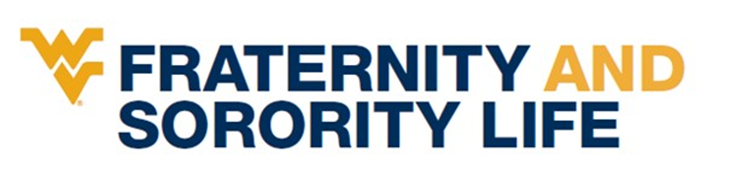 Alumni/ae Advisor/Partner Awards(To be completed by the nominator)Award Applied For (Please Mark):Advisor of the YearFaculty/Staff Mentor of the YearHeadquarters Partner of the YearName of Nominee:Contribution to the Chapter [please include his or her role with the chapter (e.g. Chapter Advisor, Risk Management Advisor, Faculty/Staff Mentor, National President, etc.) in this section]:Describe this individual’s advisory style:Describe the impact this individual has had on your organization:Please provide no more than two (2) letters of recommendation by a chapter member and/or alumni/ae with this nomination.